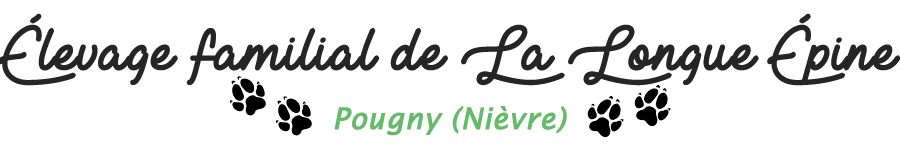 NOM : 	________________________________________________________________________________________

PRENOM : ______________________________________________________________________________________

ADRESSE : ______________________________________________________________________________________

CODE POSTAL : __________________________________________________________________________________

VILLE : _________________________________________________________________________________________

TEL FIXE : _______________________________________________________________________________________

TEL PORTABLE : __________________________________________________________________________________

E-MAIL : ________________________________________________________________________________________SEXE DU CHIOT SOUHAITE : 	 Féminin	 MasculinPAIEMENT SOUHAITE : 
	 1100€ (possibilité 3 fois sans frais) – (montant à verser à la réservation : 350€)
	 1200€ - avec facilité de paiement en 4 fois – (montant à verser à la réservation : 300€)Je reconnais avoir pris connaissance des conditions générales de vente au verso de cette page.Fait à 				               	le			              	Signature de l’acheteur			CONDITIONS GENERALES DE VENTECONDITIONS DE VENTE : Vous confirmez vouloir réserver un chiot avec un chèque ou un virement de 350€ (ou 300€ en cas de facilité de paiement en 4 fois). Vous avez un délai de rétractation de 7 jours après la réservation pour revenir sur votre décision. Passer cette date, aucun remboursement ne pourra avoir lieu.
Le chiot sera vendu en tant qu’« animal de compagnie », aucun dédommagement ne sera dû en cas d’infertilité, de non confirmation, de maladies ou tout autre pathologie non visible au départ du chiot par le vétérinaire qui a signé le certificat de bonne santé. L’acheteur certifie ne pas être sous tutelle ou curatelle et avoir plus de 18 ans. L’éleveur est prioritaire sur le choix d’un chiot s’il désire en garder au sein de son élevage.PRIX DE VENTE ET CONDITIONS DE PAIEMENT : Le prix du chiot inscrit au LOF est de 1100 € au comptant ou 1200 € avec la facilité de paiement en 4 fois, le chiot sera la propriété de l'éleveur jusqu'au paiement total du prix convenu. Le solde du prix sera versé au plus tard le jour du départ du chiot.Paiement au comptant ou en 3 fois sans frais au prix de 1100€ : 350 € d'acompte à la réservation, le solde peut être réglé en 2 fois : 1er paiement de 375 € un mois après la naissance et le solde le jour du départ en espèce. Le paiement est complet lors du départ du chiot 	Paiement en 4 fois au prix de 1200 € : 300€ d'acompte à la réservation, le solde doit être réglé en 3 fois, 1er paiement de 300 € un mois après la naissance, 300 € en espèces le jour du départ du chiot avec le dépôt d'un chèque de 300 € encaissable 30 jours plus tard. Tous les documents administratifs tel que le LOF et la carte d'identification seront envoyés seulement après encaissement du dernier chèque et le chiot restera la propriété de l'éleveur jusqu'à encaissement du prix total de la vente. Le paiement est complet un mois après le départ du chiot.DOCUMENTS ET PRESTATIONS : Le chiot sera inscrit au LOF, vacciné, pucé et vermifugé. Les documents suivants vous seront remis après paiement complet du chiot : un carnet de santé européen, un certificat de bonne santé vétérinaire, un dossier de naissance et d’éducation, un certificat de vente en deux exemplaires, une carte d’identité du chiot. En cas de décès du chiot avant d’être remis à l’acheteur, les sommes déjà versées seront restituées, aucun dédommagement autre que les sommes déjà versées ne seront dû. En cas de décès après le départ du chiot de l’élevage, c’est le code rural sur les animaux de compagnie qui s’applique (document remis lors du départ du chiot par le vendeur et visible sur notre site). Malgré toute l'attention porté à la sélection de nos reproducteurs nous ne pouvons en aucun cas garantir que le chiot acheté ne sera jamais atteint de maladies ou malformations (dysplasie, crise cardiaque, cancer, histiocytose, retournement d'estomac...) tous ces problèmes ne sont absolument pas repérables lors du départ du chiot malgré le certificat vétérinaire de bonne santé du chiot et nous ne pourrions en aucun cas être tenus responsable dans de pareils cas. Le chiot doit être récupéré à l’élevage, aucun envoi ne peut être effectué. Signature de l’acheteur : Ce document est à retourner à l’adresse de l’éleveur (au recto) afin que votre réservation soit prise en compte. 
  (Accompagné de votre chèque de réservation, sauf si règlement par virement)NOM : 	________________________________________________________________________________________

PRENOM : ______________________________________________________________________________________

ADRESSE : ______________________________________________________________________________________

CODE POSTAL : __________________________________________________________________________________

VILLE : _________________________________________________________________________________________

TEL FIXE : _______________________________________________________________________________________

TEL PORTABLE : __________________________________________________________________________________

E-MAIL : ________________________________________________________________________________________SEXE DU CHIOT SOUHAITE : 	 Féminin	 MasculinPAIEMENT SOUHAITE : 
	 1100€ (possibilité 3 fois sans frais)
	 1200€ - avec facilité de paiement en 4 fois Je soussigné Mme HERIVAUX Christelle, demeurant 2 rue de la Vallée – Villaines 58200 Pougny, éleveur canin de race Bouvier Bernois (n° Siret 79060062100011), avoir reçu ce jour la somme de  300€ (trois-cent euros)  350€ (trois-cent-cinquante euros) pour la réservation d’un chiot Bouvier Bernois de la part de la personne désignée ci-dessus.
Cette somme ne sera pas restituée en cas de désistement au plus tard 7 jours après la réservation des chiots.Fait à 				               	le			              	Signature de l’éleveur			CONDITIONS GENERALES DE VENTECONDITIONS DE VENTE : Vous confirmez vouloir réserver un chiot avec un chèque ou un virement de 350€ (ou 300€ en cas de facilité de paiement en 4 fois). Vous avez un délai de rétractation de 7 jours après la réservation pour revenir sur votre décision. Passer cette date, aucun remboursement ne pourra avoir lieu.
Le chiot sera vendu en tant qu’« animal de compagnie », aucun dédommagement ne sera dû en cas d’infertilité, de non confirmation, de maladies ou tout autre pathologie non visible au départ du chiot par le vétérinaire qui a signé le certificat de bonne santé. L’acheteur certifie ne pas être sous tutelle ou curatelle et avoir plus de 18 ans. L’éleveur est prioritaire sur le choix d’un chiot s’il désire en garder au sein de son élevage.PRIX DE VENTE ET CONDITIONS DE PAIEMENT : Le prix du chiot inscrit au LOF est de 1100 € au comptant ou 1200 € avec la facilité de paiement en 4 fois, le chiot sera la propriété de l'éleveur jusqu'au paiement total du prix convenu. Le solde du prix sera versé au plus tard le jour du départ du chiot.Paiement au comptant ou en 3 fois sans frais au prix de 1100€ : 350 € d'acompte à la réservation, le solde peut être réglé en 2 fois : 1er paiement de 375 € un mois après la naissance et le solde le jour du départ en espèce. Le paiement est complet lors du départ du chiot 	Paiement en 4 fois au prix de 1200 € : 300€ d'acompte à la réservation, le solde doit être réglé en 3 fois, 1er paiement de 300 € un mois après la naissance, 300 € en espèces le jour du départ du chiot avec le dépôt d'un chèque de 300 € encaissable 30 jours plus tard. Tous les documents administratifs tel que le LOF et la carte d'identification seront envoyés seulement après encaissement du dernier chèque et le chiot restera la propriété de l'éleveur jusqu'à encaissement du prix total de la vente. Le paiement est complet un mois après le départ du chiot.DOCUMENTS ET PRESTATIONS : Le chiot sera inscrit au LOF, vacciné, pucé et vermifugé. Les documents suivants vous seront remis après paiement complet du chiot : un carnet de santé européen, un certificat de bonne santé vétérinaire, un dossier de naissance et d’éducation, un certificat de vente en deux exemplaires, une carte d’identité du chiot. En cas de décès du chiot avant d’être remis à l’acheteur, les sommes déjà versées seront restituées, aucun dédommagement autre que les sommes déjà versées ne seront dû. En cas de décès après le départ du chiot de l’élevage, c’est le code rural sur les animaux de compagnie qui s’applique (document remis lors du départ du chiot par le vendeur et visible sur notre site). Malgré toute l'attention porté à la sélection de nos reproducteurs nous ne pouvons en aucun cas garantir que le chiot acheté ne sera jamais atteint de maladies ou malformations (dysplasie, crise cardiaque, cancer, histiocytose, retournement d'estomac...) tous ces problèmes ne sont absolument pas repérables lors du départ du chiot malgré le certificat vétérinaire de bonne santé du chiot et nous ne pourrions en aucun cas être tenus responsable dans de pareils cas. Le chiot doit être récupéré à l’élevage, aucun envoi ne peut être effectué. RESERVATION APRES NAISSANCE
D’UN CHIOT BOUVIER BERNOIS INSCRIT AU LOF		Coordonnées de l’éleveur : 
     Mme HERIVAUX Christelle
     2 rue de la vallée
     Villaines
     58200 POUGNYN° Siret : 79060062100011
Certificat de Capacité d’élevage : 58-166-ACEmail : 
      elevagedelalongueepine@gmail.comTel : 
     09 87 88 33 07 / 06 52 96 72 23Site Internet : 
     http://www.elevagedelalongueepine.frAdhérent à l’Association Française des Bouviers SuissesAdhérent à l’Association Française des Bouviers SuissesRECU suite à la RESERVATION APRES NAISSANCE
D’UN CHIOT BOUVIER BERNOIS INSCRIT AU LOFCODE CAMERASAdministrateur :
Mot de passe :Coordonnées de l’éleveur : 
     Mme HERIVAUX Christelle
     2 rue de la vallée
     Villaines
     58200 POUGNYN° Siret : 79060062100011
Certificat de Capacité d’élevage : 58-166-ACEmail : 
      elevagedelalongueepine@gmail.comTel : 
09 87 88 33 07 / 06 52 96 72 23Site Internet : 
     http://www.elevagedelalongueepine.frAdhérent à l’Association Française des Bouviers SuissesAdhérent à l’Association Française des Bouviers Suisses